Considerations for Billing by Integrated Behavioral Health Staff: From the Clinical Perspective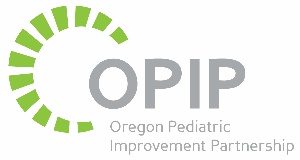 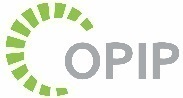 January 17th:  12:00-1:30 PM*https://us06web.zoom.us/j/83868666838Agenda:Faculty for the Meeting:  Colleen Reuland, OPIP Director, Lydia Chiang, MD, OPIP Medical Director, Andrew Riley, PhD. Faculty Disclosure: All the speakers have no current and or recent financial relationships with commercial interests to disclose. 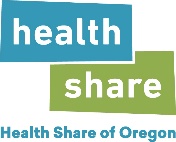 Context Setting About Why Considerations for Billing Was Identified as a TopicIntroduction of the topic based on feedback heard from participantsEmphasis on the importance of capturing the issue-focused interventions you are providingOverview of the detailed work conducted by OPIP through the Transforming Pediatrics for Early Childhood cooperative agreement and other efforts.Part 1: Billing Decision Tree for Assessments and Issue-Focused Intervention/Treatment ServicesExplanation of clinical perspective guiding this tool.Review of example cases & associated billing using Decision Tree tool from a clinical perspective Part 2: Billing Considerations for Oregon Integrated Behavioral Health in Primary CareOverview of the development process and the information gathered from previous OPIP and TPEC efforts that led to the creation of the tool.Exploration of areas to inquire about to understand current reimbursements, given OPIP’s understanding of variations in payment by health plan. Discussion of Oregon Legislation aimed at addressing some barriers.Part 3: Decision Support Tool (DST) from the National Council for Mental WellbeingExplanation of the tool designed to help providers estimate Medicare and Medicaid revenue across prominent integrated care services, enabling more effective financing of these services.  Questions & Consultation Get Input from Dr. Riley, Dr Chiang, or Ms. Reuland * OPIP does not perceive the webinar will take the full 1.5 hours, however we are providing time at the end for detailed questions and answers for participants that want consultation and/or who want to share barriers to reimbursement with the OPIP staff.